Приложение № 6 к Специальным требованиям к товарам категории "Фрукты-овощи"Технические требования к штрих-коду Построение обозначения штрих-кода (далее – ШК).ШК, которым маркирован товар, должен соответствовать стандартам генерации и нанесения ШК отраженным в документе GS1 General Specifications v.15 (документ можно скачать по ссылке: http://www.gs1.org/barcodes-epcrfid-id-keys/gs1-general-specifications).Основные требования к генерации и нанесению ШК в кодировке EAN-13.Размер обозначения ШК.ширина символа - 37,29 мм; высота символа - 25,93 мм; высота штриха - 22,85 мм; левая свободная зона - 3,63 мм (или 11Х); правая свободная зона - 2,31 мм (или 7Х); штрихи, образующие левый и правый знаки-ограничители, а также центральный знак-ограничитель должны быть удлинены ВНИЗ на 1,65 мм (или 5Х). высота цифр в символе номинального размера - 2,75 мм; минимальное расстояние от верхнего края цифр до нижнего края штрихов - 0,5Х (0,165 мм). 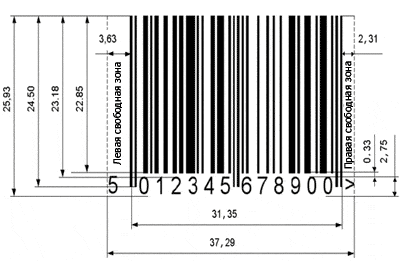 Допускается как пропорциональное увеличение символа EAN-13 до 200% от номинальных размеров, так и уменьшение без снижения качества считывания до 80%:Номинальный размер (со свободными зонами): 37,29 мм х 25,93 мм (100%)Минимальный размер (со свободными зонами): 29,83 мм х 20,74 мм (80%)Максимальный размер (со свободными зонами): 74,58 мм х 51,86 мм (200%)Усечение штрихового кода по высоте недопустимо! Уменьшение высоты символа при сохранении его горизонтальных размеров (усечение) препятствует нормальной работе многолучевых сканеров, которые широко используются в супермаркетах. Цвет обозначения. 	Универсальным и «правильным» является штрих-код в черно-белом виде, то есть черные штрихи на белом фоне.Должен соблюдаться контраст между штрихами и основой (фоном) штрихового обозначения. Рекомендуется использовать темные, холодные тона, поскольку они лучше считываются сканером. Недопустимо использовать такие цвета как красный, желтый. Возможность нанесения штрих-кода на блестящую поверхность исключена. Размещение На месте нанесения ШК должны отсутствовать любые изображения, текстуры, текст любого содержания, пятна.ШК должен быть расположен в легко доступном для считывания месте.Недопустимо размещение ШК на блестящей поверхности.На упаковке должен быть один ШК.На изогнутых поверхностях ШК располагать вертикально. На пластмассовых упаковках и пакетах наносить на более ровную поверхность.Проверка качества нанесенного ШКОсновное оборудование для считывания ШК, которое используется в магазинах ТС Перекрёсток и ТС Карусель:Сканеры: Zebex Z-6082 , Z-3101.Основное оборудование для считывания ШК, которое используется в магазинах ТС Пятёрочка:Сканеры: NCR 7874